АДМИНИСТРАЦИЯ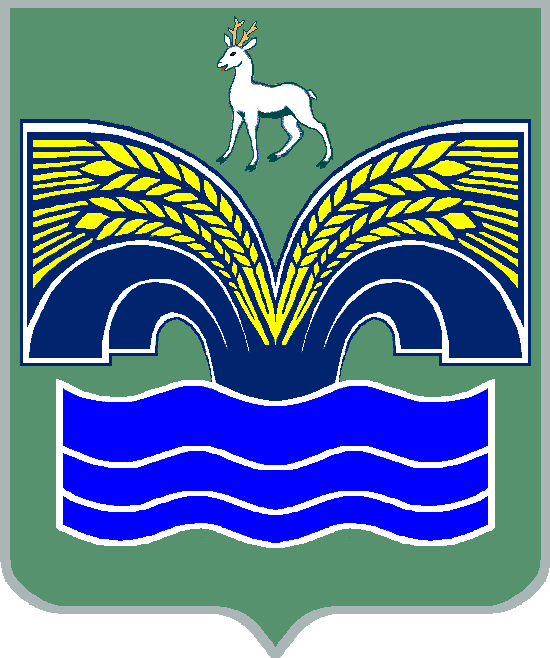 СЕЛЬСКОГО ПОСЕЛЕНИЯ  БОЛЬШАЯ РАКОВКаМУНИЦИПАЛЬНОГО РАЙОНА КрасноярскийСАМАРСКОЙ ОБЛАСТИПОСТАНОВЛЕНИЕот  22 декабря 2021 года № 58Об определении гарантирующей организации для централизованной системы водоснабжения на территории сельского поселения Большая Раковка муниципального района Красноярский Самарской области и установлении зоны её деятельности     В соответствии со статьей 14  Федерального закона от 06.03.2003г.         № 131-ФЗ «Об общих принципах организации местного самоуправления в Российской Федерации», статьями 6,12  Федерального закона РФ от 07.12.2011 г. № 416 – ФЗ «О водоснабжении и водоотведении», Устава сельского поселения Большая Раковка муниципального района Красноярский Самарской области, Администрация сельского поселения  Большая Раковка ПОСТАНОВЛЯЕТ:1. Определить гарантирующей организацией для централизованной системы холодного водоснабжения на территории сельского поселения Большая Раковка муниципального района Красноярский  Самарской области  Муниципальное унитарное предприятие «Мирненское жилищно-коммунальное хозяйство» муниципального района Красноярский Самарской области (ОГРН 1026303805505, ИНН 6376003719, КПП 637601001) адрес места нахождения: Россия, индекс 446377, Самарская область, Красноярский район, п. Мирный, ул. Нефтяников,3а.2. Установить зоной деятельности Муниципальное унитарное предприятие «Мирненское жилищно-коммунальное хозяйство» муниципального района Красноярский Самарской области наделенного статусом гарантирующей организации  по осуществлению водоснабжения, территории сельского поселения Большая Раковка муниципального района Красноярский Самарской области.     3. Опубликовать настоящее постановление в районной газете «Красноярский вестник» и разместить на официальном сайте администрации муниципального района Красноярский в разделе Поселения/Большая Раковка.4. Настоящее постановление вступает в силу со дня его официального опубликования в газете «Красноярские новости».5. Направить настоящее постановление в течение трех дней со дня принятия Директору Муниципального унитарного предприятия «Мирненское жилищно-коммунальное хозяйство» муниципального района Красноярский Самарской области  Яфарову Н.М..Глава  сельского поселения Большая Раковка                                                            И.П. Антропов